李甫洛娃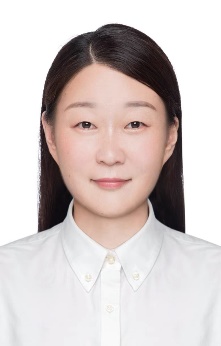 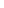 一、个人简介李甫洛娃，女，1981年12月生，中共党员，文学博士，副教授，硕士生导师，学科竞赛专家，江苏省政府留学奖学金公派美国访问学者。主要从事对外汉语教学和翻译学领域的科研与教学工作。目前承担教育部人文社会科学研究项目1项，主持完成省级项目2项、市级项目2项；于CSSCI期刊《中国翻译》、《外国语》、《外语学刊》等公开发表学术论文十余篇，曾获省级以上奖励10项、校级以上奖励6项。E-Mail:lifuluowa@163.com通讯地址：江苏省连云港市苍梧路59号江苏海洋大学外国语学院二、研究方向对外汉语教学研究，认知翻译研究三、教育经历2000.09-2004.07，吉林大学，外贸英语专业，本科；2002.09-2004.12，吉林大学，工商管理专业，本科；2007.03-2009.12，苏州大学，英语语言文学专业，硕士；2017.08-2018.02，美国俄勒冈大学，东亚系，访问学者；2016.09-2020.06，苏州大学，文艺学专业，博士。四、工作经历2004.07-2019.06，江苏海洋大学，外国语学院，讲师；2019.07至今，江苏海洋大学，外国语学院，副教授。五、代表性科研项目1. “中国文论典籍之范畴译介研究”，教育部人文社会科学研究规划基金项目，2022至今，项目负责人“中医典籍《黄帝内经》之理论范畴译介研究”，江苏省社科应用研究精品工程外语专项课题，2021-2022，项目负责人“中国文论元范畴的跨文化译介研究”，江苏高校哲学社会科学研究项目，2017-2020，项目负责人N级编码论视角之美国电影的中国形象解码研究，连云港市哲学与社会科学基金项目，2016-2018，项目负责人大学英语教学中的汉语言文化教学模式探索与实践，连云港市哲学与社会科学基金项目，2012-2014，项目负责人六、代表性科研论文[1] 李甫洛娃.“气”范畴译介：从非范畴化到再范畴化[J].外国语，2021，44（4）：103-110.[2] 李甫洛娃.译“象”：从术语译介到范畴译介[J].中国翻译，2018，39（2）：52-56，123.[3] 李甫洛娃.中国文论范畴的北美译介流变及启示[J].外语学刊，2020（3）：74-80.七、代表性获奖2023年全国大学生英语竞赛国家级一等奖优秀指导教师2023年第三届“外教社•词达人杯”全国大学生英语词汇能力大赛江苏赛区本科非英语专业组三等奖优秀指导教师奖2023年连云港市第十五届哲学社会科学优秀成果三等奖：“气”范畴译介：从非范畴化到再范畴化（2021，1/1）2023年江苏海洋大学毕业设计（论文）优秀指导教师2022年江苏海洋大学“优秀班主任”称号2022年全国大学生英语竞赛国家级一等奖优秀指导教师2022年第二届“外教社•词达人杯”全国大学生英语词汇能力大赛江苏赛区本科非英语专业组三等奖优秀指导教师奖2021年第二届“外教社•词达人杯”江苏省大学生英语词汇大赛本科大学英语组特等奖优秀指导教师奖2021年第四届“外教社杯”江苏省大学生跨文化交际能力大赛省级优秀指导教师奖2018年首届“外教社杯”江苏省大学生跨文化交际能力大赛省级优秀指导教师奖2017年首届江苏高校青年外语教师奖教金省级一等奖2016年全国大学生英语竞赛优秀指导教师国家级一等奖2015年第六届“外教社杯”全国高校外语教学大赛省级二等奖。2015年淮海工学院首届微课教学比赛校级三等奖2011年连云港市大中专院校“三最”、“三星”评选市级“学生最喜爱的教师”称号2011年淮海工学院创先争优活动校级“大学生最喜爱的教师”称号2011年淮海工学院第五届多媒体教学课件竞赛校级三等奖